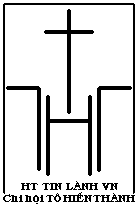 Đức Chúa Jêsus là ảnh tượng của Đức Chúa Trời không thấy được:		“Ấy chính Ngài là hình-ảnh của Đức Chúa Trời không thấy được, là Đấng sanh ra đầu hết thảy mọi vật dựng nên.”	 (Cô-lô-se 1:15)Đức Chúa Jêsus là hình bóng của bổn thể Đức Chúa Trời:		“Con là sự chói-sáng của sự vinh-hiển Đức Chúa Trời và hình-bóng của bổn-thể Ngài, lấy lời có quyền-phép Ngài nâng-đỡ muôn vật; sau khi Con làm xong sự sạch tội, bèn ngồi bên hữu Đấng tôn-nghiêm ở trong nơi rất cao” 	 (Hê-bơ-rơ 1:3)Đức Chúa Jêsus là Đức Chúa Trời được tỏ ra trong xác thịt:	“Ban đầu có Ngôi-Lời, Ngôi-Lời ở cùng Đức Chúa Trời, và Ngôi-Lời là Đức Chúa Trời. Ngôi-Lời đã trở nên xác-thịt, ở giữa chúng ta, đầy ơn và lẽ thật; chúng ta đã ngắm xem sự vinh-hiển của Ngài, thật như vinh-hiển của Con một đến từ nơi Cha.” 		(Giăng 1:1,14)Đức Chúa Jêsus làm một với Đức Chúa Trời:	“Con không ở thế-gian nữa, nhưng họ còn ở thế-gian, và Con về cùng Cha. Lạy Cha thánh, xin gìn-giữ họ trong danh Cha, là danh Cha đã ban cho Con, để họ cũng hiệp làm một như chúng ta vậy. Con đã ban cho họ sự vinh-hiển mà Cha đã ban cho Con, để hiệp làm một cũng như chúng ta vẫn là một”	(Giăng 17:11,22)Đức Chúa Jêsus là Vua của các vua, Chúa của các chúa:	“Chúng chiến-tranh cùng Chiên Con, Chiên Con sẽ được thắng, vì là Chúa của các chúa, Vua của các vua; và những kẻ được kêu gọi, những kẻ được chọn cùng những kẻ trung-tín đều ở với Chiên Con, cũng thắng được chúng nữa.”	 (Khải Huyền 17:14)Đức Chúa Jêsus được xưng là:Chúa: “ấy là hôm nay tại thành Đa-vít đã sanh cho các ngươi một Đấng Cứu-thế, là Christ, là Chúa.”	 (Lu-ca 2:11)Chúa của ngày Sa-bát: “vì Con người là Chúa ngày Sa-bát”		 (Ma-thi-ơ 12:8)Chúa của loài người: “Ấy là lời Ngài đã phán cùng con-cái Y-sơ-ra-ên, khi rao-giảng tin lành về sự bình-an bởi Đức Chúa Jêsus-Christ, tức là Chúa của loài người.”	(Công vụ 10:36)Cứu Chúa có một: “Chẳng có sự cứu-rỗi trong đấng nào khác; vì ở dưới trời, chẳng có danh nào khác ban cho loài người, để chúng ta phải nhờ đó mà được cứu.”	 (Công vụ 4:12)Đức Chúa Jêsus Hằng có Đời Đời:“Hỡi Bết-lê-hem Ép-ra-ta, ngươi ở trong hàng ngàn Giu-đa là nhỏ lắm, song từ nơi ngươi sẽ ra cho ta một Đấng cai-trị trong Y-sơ-ra-ên; gốc-tích của Ngài bởi từ đời xưa, từ trước vô-cùng.” 	 (Mi-chê 5:1)“Đức Chúa Jêsus-Christ hôm qua, ngày nay, và cho đến đời đời không hề thay-đổi.”	 (Hê-bơ-rơ 13:8)Đức Chúa Jêsus là Đức Chúa Trời quyền năng:	“Vì có một con trẻ sanh cho chúng ta, tức là một con trai ban cho chúng ta; quyền cai-trị sẽ nấy trên vai Ngài. Ngài sẽ được xưng là Đấng Lạ-lùng, là Đấng Mưu-luận, là Đức Chúa Trời Quyền-năng, là Cha Đời đời, là Chúa Bình-an” 	 (Ê-sai 9:5)Đức Chúa Jêsus là Đức Chúa Trời ở cùng chúng ta:	“Nầy, một gái đồng-trinh sẽ chịu thai, và sanh một con trai, Rồi người ta sẽ đặt tên con trai đó là Em-ma-nu-ên; nghĩa là: Đức Chúa Trời ở cùng chúng ta.” 	 (Ma-thi-ơ 1:23)Đức Chúa Jêsus là đấng Chăn hiền lành:	“Ta là người chăn hiền-lành; người chăn hiền-lành vì chiên mình phó sự sống mình.”	(Giăng 10:11)Đức Chúa Jêsus thi hành Sự Cứu Rỗi:	“Nhưng từ khi lòng nhân-từ của Đức Chúa Trời, là Cứu-Chúa chúng ta, và tình thương-yêu của Ngài đối với mọi người ta đã được bày ra, thì Ngài cứu chúng ta,”	 (Tít 3:4)Đức Chúa Jêsus tha thứ Tội Lỗi:	“Vả, để cho các ngươi biết Con người ở thế-gian có quyền tha tội, thì Ngài phán cùng kẻ bại rằng: Ta biểu ngươi, hãy đứng dậy, vác giường đi về nhà.” 	  (Mác 2:10-11)Đức Chúa Jêsus là nguồn của Sự Tái Sanh:	“Ví bằng các con biết Ngài là công-bình, thì hãy biết rằng người nào làm theo sự công-bình, ấy là kẻ bởi Ngài mà sanh ra.” 	 	(I Giăng 2:29)Đức Chúa Jêsus ban Sự Sống Đời Đời:	“và nhân quyền-phép Cha đã ban cho Con cai-trị loài xác-thịt, Con được ban sự sống đời đời cho những kẻ mà Cha đã giao-phó cho Con.” 	 (Giăng 17:2)Đức Chúa Jêsus Ngự vào lòng Cơ Đốc Nhân:	“đến nỗi Đấng Christ nhân đức-tin mà ngự trong lòng anh em;” 		(Ê-phê-sô 3:17)